Прокуратура Кемеровского района разъясняет:Статьей 1 Федерального закона от 08.11.2007 №259-ФЗ «Устав автомобильного транспорта и городского наземного электрического транспорта» регулируются отношения, возникающие при оказании услуг автомобильным транспортом и городским наземным электрическим транспортом, которые являются частью транспортной системы Российской Федерации (далее Федеральный закон N2 259-ФЗ).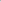 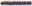 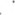 Настоящий Федеральный закон определяет общие условия перевозок пассажиров и багажа, автобусами трамваями, троллейбусами, легковыми автомобилями, грузовыми автомобилями, в том числе с использованием автомобильных прицепов, автомобильных полуприцепов.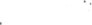 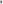 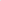 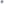 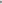 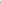 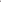 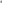 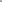 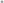 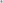 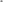 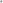 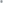 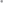 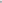 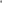 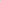 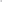 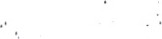 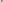 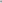 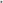 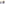 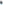 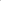 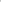 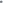 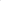 Статьей 20 Федерального закона установлены требования к пассажирам, отказавшееся от оплаты проезда, и (или) от оплаты перевозки следующих вместе с ним детей, и (или) от оплаты перевозки багажа и (или) провоза ручной клади, обязаны покинуть транспортное средство в ближайшем остановочном пункте с детьми, следующими вместе с ним. Согласно части 22 данной статьи требование, указанное в части 21 настоящей статьи, не распространяется на лицо, не достигшее возраста шестнадцати лет, следующее без сопровождения совершеннолетнего лица.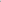 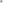 Таким образом, принудительно высаживать детей без билета в возрасте до 16 лет из автобуса, трамвая или троллейбуса, если они следуют без сопровождения совершеннолетнего лица, запрещено.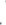 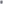 В случае нарушения указанных требований законодательства в отношении водителя и должностного лица предусмотрена административная ответственность.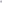 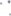 Согласно части 2.1 статьи 11.33 Кодекса Российской Федерации об административных правонарушениях, принудительная высадка из автобуса, трамвая или троллейбуса несовершеннолетнего, не достигшего возраста шестнадцати лет, не подтвердившего оплату проезда, если его проезд подлежит оплате, либо право на бесплатный или льготный проезд и следующего без сопровождения совершеннолетнего лица, если эти действия не содержат признаков уголовно наказуемого деяния, влечет наложение административного штрафа на водителя в размере пяти тысяч рублей; на должностных лиц - от двадцати тысяч до тридцати тысяч рублей.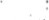 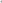 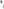 